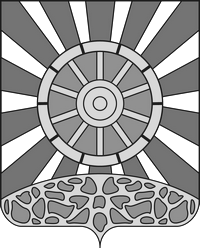 АДМИНИСТРАЦИЯ УНИНСКОГО МУНИЦИПАЛЬНОГО ОКРУГА КИРОВСКОЙ ОБЛАСТИПОСТАНОВЛЕНИЕ12.08.2022                                                                               	  № 474пгт УниО внесении изменений в постановление администрации Унинского муниципального округа Кировской области от 24.01.2022 № 62 (в редакции от 25.03.2022 № 203) «Развитие коммунальной и инженерной инфраструктуры и повышение энергетической эффективности муниципального образования Унинский муниципальный округ Кировской области»  на 2022-2026 годы	В соответствии с решением Думы Унинского муниципального округа от 17.12.2021 № 6/86 «О бюджете муниципального образования Унинский муниципальный округ Кировской области на 2022 год и плановый период 2023 и 2024 годов» (в редакции от 24.02.2022 № 11/144), администрация Унинского муниципального округа ПОСТАНОВЛЯЕТ:	1. Внести в муниципальную программу администрации Унинского муниципального округа Кировской области от 24.01.2022 № 62 (в редакции от 25.03.2022 № 203) «Об утверждении муниципальной программы Унинского муниципального округа «Развитие коммунальной и инженерной инфраструктуры и повышение энергетической эффективности муниципального образования Унинский муниципальный округ Кировской области» на 2022 – 2026 годы» (далее – Программа), следующие изменения:1.1. «Сведения о целевых показателях эффективности реализации муниципальной Программы» (Приложение № 1 к Программе) изложить в новой редакции.1.2. «Расходы на реализацию муниципальной программы за счет средств бюджета муниципального образования Унинский муниципальный округ» (Приложение № 2 к Программе) изложить в новой редакции.1.3. «Ресурсное обеспечение муниципальной программы» (Приложение № 3 к Программе) изложить в новой редакции.2. Настоящее постановление подлежит опубликованию в Информационном бюллетене органов местного самоуправления  Унинского муниципального округа  и размещению на официальном сайте Унинского муниципального округа.3. Постановление вступает в силу с момента опубликования.Глава Унинского муниципального округа                                                         Т.Ф. Боровикова                                                          Приложение №1Сведения о целевых показателях эффективности реализации муниципальной программы                                                                                    Приложение №2(в редакции постановления администрации                                                                                                                                       Унинского муниципального округа                                                                                                             от  12.08.2022 № 474 )Расходы на реализацию муниципальной программы за счет средств  бюджета муниципального образованияУнинский муниципальный округ                                                                                  Приложение  №3                                                                                                                                    (в редакции постановления администрации                                                                                                                  Унинского муниципального округа                                                                                                        от 12.08.2022  № 474   )Ресурсное обеспечениемуниципальной программы  (в редакции постановления администрации Унинского муниципального округаот  12.08.2022  №  474 )№п/пНаименование показателяЕдин. Изм.2021202220232024202520261количество аварий  и инцидентов в сфере, водоснабжения (аварии)ед.8755332замена перегоревших ламп уличного освещения в населенных пунктах ед. 1114131211103Приобретение котла КВ-0,93 на котельную  № 1 в пгт Униед.0100004Замена двух котлов на котельной № 3 в пгт Униед.0000025Приобретение котла КВ-0,2 для котельной детского сада д. Канахинцыед.0100006Приобретение котла КВ-0,2 для котельной д. Удмуртский Сурвайед.0100007Приобретение котла для котельной по адресу: ул. Красноармейская,     д. 4 пгт Уни ед.010000Статус Наименование   муниципальной
программы, 
подпрограммы, 
отдельного 
мероприятияОтветственный   
исполнитель,    
соисполнители,  
муниципальный 
заказчик        
(муниципальный
заказчик-коорди-
натор)Расходы (тыс. рублей)Расходы (тыс. рублей)Расходы (тыс. рублей)Расходы (тыс. рублей)Расходы (тыс. рублей)Итого:Статус Наименование   муниципальной
программы, 
подпрограммы, 
отдельного 
мероприятияОтветственный   
исполнитель,    
соисполнители,  
муниципальный 
заказчик        
(муниципальный
заказчик-коорди-
натор)2022 год2023 год2024 год2025 год2026 годИтого:Муниципальная программа Муниципальная программа муниципального образования Унинский муниципальный округ Кировской области «Развитие систем коммунальной и инженерной инфраструктуры и повышение энергетической эффективности»  на 2022-2026 годывсего4935,275861568,681635,431908,914148,5114196,80586Муниципальная программа Муниципальная программа муниципального образования Унинский муниципальный округ Кировской области «Развитие систем коммунальной и инженерной инфраструктуры и повышение энергетической эффективности»  на 2022-2026 годыответственный   
исполнитель: администрация Унинского муниципального округаМуниципальная программа Муниципальная программа муниципального образования Унинский муниципальный округ Кировской области «Развитие систем коммунальной и инженерной инфраструктуры и повышение энергетической эффективности»  на 2022-2026 годыСоисполнители:ОтдельноемероприятиеМодернизация системы водоснабжения38,1578400100,0100,0238,15784ОтдельноемероприятиеСодержание водозаборных скважин населенных пунктов1848,31557587,02610,1640,4680,04365,83557ОтдельноемероприятиеСодержание наружного освещения улиц и территорий населенных пунктов1548,80245981,661025,331168,511368,516092,81245ОтдельноемероприятиеПриобретение котла КВ-0,93 на котельную  № 1 в пгт Уни416,50000416,5ОтдельноемероприятиеЗамена двух котлов на котельной № 3 в пгт Уни00002000,02000,0ОтдельноемероприятиеПриобретение котла КВ-0,2 для котельной детского сада д. Канахинцы238,00000238,0ОтдельноемероприятиеПриобретение котла КВ-0,2 для котельной д. Удмуртский Сурвай238,00000238,0ОтдельноемероприятиеПриобретение котла для котельной по адресу: ул. Красноармейская,  д. 4 пгт Уни607,50000607,5    Статус     Наименование   муниципальной
программы, 
подпрограммы,        
отдельного 
мероприятияИсточники    
 финансированияОценка расходов       
       (тыс. рублей)Оценка расходов       
       (тыс. рублей)Оценка расходов       
       (тыс. рублей)Оценка расходов       
       (тыс. рублей)Оценка расходов       
       (тыс. рублей)Итого:    Статус     Наименование   муниципальной
программы, 
подпрограммы,        
отдельного 
мероприятияИсточники    
 финансирования2022 год2023 год2024 год2025 год2026 годИтого:Отдельное мероприятиеМуниципальная программа муниципального образования Унинский муниципальный округ Кировской области «Развитие систем коммунальной и инженерной  инфраструктуры и повышение энергетической эффективности»  на 2022-2026 годывсего           4935,275861568,681635,431908,914148,5114196,80586Отдельное мероприятиеМуниципальная программа муниципального образования Унинский муниципальный округ Кировской области «Развитие систем коммунальной и инженерной  инфраструктуры и повышение энергетической эффективности»  на 2022-2026 годыфедеральный  бюджет          000000Отдельное мероприятиеМуниципальная программа муниципального образования Унинский муниципальный округ Кировской области «Развитие систем коммунальной и инженерной  инфраструктуры и повышение энергетической эффективности»  на 2022-2026 годыобластной бюджет2137,00001900,04037,0Отдельное мероприятиеМуниципальная программа муниципального образования Унинский муниципальный округ Кировской области «Развитие систем коммунальной и инженерной  инфраструктуры и повышение энергетической эффективности»  на 2022-2026 годыбюджет муниципального округа  2798,275861568,681635,431908,912248,5110159,80586Отдельное мероприятиеМуниципальная программа муниципального образования Унинский муниципальный округ Кировской области «Развитие систем коммунальной и инженерной  инфраструктуры и повышение энергетической эффективности»  на 2022-2026 годывнебюджетные   источники       000000Отдельное мероприятиеМодернизация системы водоснабженияВсегофедеральный бюджетобластной бюджетбюджет муниципального округавнебюджетные источники                            38,157840038,1578400000000000100,000100,00100,000100,00238,1578400238,157840Отдельное мероприятиеСодержание водозаборных скважин населенных пунктовВсегофедеральный бюджетобластной бюджетбюджет муниципального округавнебюджетные источники                            1848,315570230,01618,315570587,0200587,020610,100610,10640,400640,40680,000680,004365,835570230,04135,835570Отдельное мероприятиеСодержание наружного освещения улиц и территорий населенных пунктовВсегофедеральный бюджетобластной бюджетбюджет муниципального округавнебюджетные источники                            1548,802450482,01066,802450981,6600981,6601025,33001025,3301168,51001168,5101368,51001368,5106092,812450482,05610,812450ОтдельноемероприятиеПриобретение котла КВ-0,93 на котельную № 1 в пгт УниВсегофедеральный бюджетобластной бюджетбюджет муниципального округавнебюджетные источники                            416,50395,67520,825000000000000000000000416,50395,67520,8250ОтдельноемероприятиеЗамена двух котлов на котельной № 3 в пгт УниВсегофедеральный бюджетобластной бюджетбюджет муниципального округавнебюджетные источники                            000000000000000000002000,001900,0100,002000,001900,0100,00ОтдельноемероприятиеПриобретение котла КВ-0,2 для котельной детского сада д. КанахинцыВсегофедеральный бюджетобластной бюджетбюджет муниципального округавнебюджетные источники                            238,00226,111,9000000000000000000000238,00226,111,90ОтдельноемероприятиеПриобретение котла КВ-0,2 для котельной д. Удмуртский СурвайВсегофедеральный бюджетобластной бюджетбюджет муниципального округавнебюджетные источники                            238,00226,111,9000000000000000000000238,00226,111,90ОтдельноемероприятиеПриобретение котла для котельной по адресу: ул. Красноармейская,  д. 4 пгт УниВсегофедеральный бюджетобластной бюджетбюджет муниципального округавнебюджетные источники                            607,50577,12530,375000000000000000000000607,50577,12530,3750